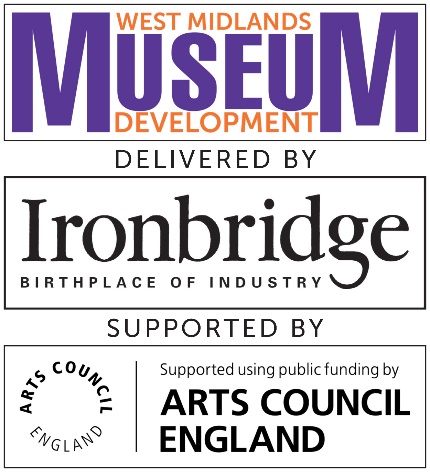 Bursary to attend Conference 2020Thursday 19 March9.15am – 6 pm, Ironbridge Gorge Museum Trust, Coalbrookdale TF8 7DQThis bursary is offered to enable eligible delegates to attend the Ironbridge conference, part of Ironbridge Gorge Museum Trust’s National Portfolio Organisation and Museum Development programmes.Eligibility:Open to volunteers, staff and trustees from Accredited Museums and those officially Working Towards Accreditation in the West Midlands regionUp to £50 towards travel costs payable after the conference on production of receiptsComplete, sign and return this form by 5pm Monday 17 FebruaryTerms and conditions:Successful recipient to submit a report outlining their conference experience by Thursday 2 April.  This report may be reproduced in part or in full on MDWM.org.uk, WMMD newsletter and or used in the WMMD Annual Evaluation Report.Travel expenses up to £50 will be reimbursed after submission of conference report and travel receipts which must be no later than Thursday 2 AprilCancellations must be made by email to wmmd@ironbridge.org.uk before Thursday 5 March Please complete the application form overleaf.BURSARY APPLICATION FORMApplicant details How will attending this conference benefit your museum? Please sign and date to confirm you have read and agreed to the terms and conditions and return this form to wmmd@ironbridge.org.uk by 5pm Monday 17 February.Museum nameMuseum address and postcodeMuseum address and postcodeYour nameYour contact telephone numberYour contact telephone numberYour contact emailArea/countyArea/countyNo. of years of service within the museumNo. of years of service within the museumPaid staff, volunteer or trustee?In 300 words (approximately) please state why should you be selected to receive this bursary and how attending the conference will benefit your museum.SignatureDate